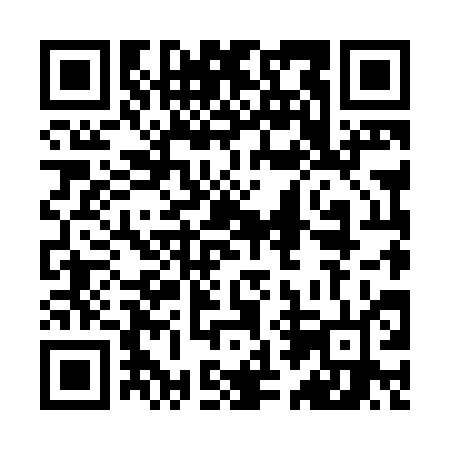 Prayer times for North Birmingham, Alabama, USAMon 1 Jul 2024 - Wed 31 Jul 2024High Latitude Method: Angle Based RulePrayer Calculation Method: Islamic Society of North AmericaAsar Calculation Method: ShafiPrayer times provided by https://www.salahtimes.comDateDayFajrSunriseDhuhrAsrMaghribIsha1Mon4:185:4112:514:358:019:242Tue4:195:4212:524:368:019:243Wed4:195:4212:524:368:019:244Thu4:205:4312:524:368:019:245Fri4:205:4312:524:368:019:236Sat4:215:4412:524:368:019:237Sun4:225:4412:524:378:009:238Mon4:225:4512:534:378:009:229Tue4:235:4512:534:378:009:2210Wed4:245:4612:534:378:009:2111Thu4:255:4612:534:377:599:2112Fri4:255:4712:534:377:599:2013Sat4:265:4712:534:377:599:2014Sun4:275:4812:534:377:589:1915Mon4:285:4912:534:377:589:1916Tue4:295:4912:534:377:579:1817Wed4:295:5012:544:387:579:1718Thu4:305:5112:544:387:569:1719Fri4:315:5112:544:387:569:1620Sat4:325:5212:544:387:559:1521Sun4:335:5212:544:387:559:1422Mon4:345:5312:544:387:549:1323Tue4:355:5412:544:387:539:1324Wed4:365:5512:544:387:539:1225Thu4:365:5512:544:387:529:1126Fri4:375:5612:544:377:519:1027Sat4:385:5712:544:377:519:0928Sun4:395:5712:544:377:509:0829Mon4:405:5812:544:377:499:0730Tue4:415:5912:544:377:489:0631Wed4:425:5912:544:377:489:05